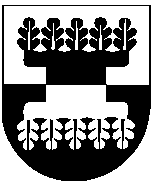 ŠILALĖS RAJONO SAVIVALDYBĖS ADMINISTRACIJOSDIREKTORIUSĮSAKYMASDĖL TEISĖS TEIKTI AKREDITUOTĄ SOCIALINĘ REABILITACIJĄ NEĮGALIESIEMS BENDRUOMENĖJE SUTEIKIMO ŠILALĖS KRAŠTO NEĮGALIŲJŲ SĄJUNGAI2022 m. lapkričio 29 d. Nr. DĮV-854ŠilalėVadovaudamasis Lietuvos Respublikos vietos savivaldos įstatymo 29 straipsnio 8 dalies 2 punktu, Lietuvos Respublikos socialinių paslaugų įstatymo 13 straipsnio 1 ir 6 dalimis, vykdydamas Socialinės priežiūros akreditavimo tvarkos aprašo, patvirtinto Lietuvos Respublikos socialinės apsaugos ir darbo ministro 2020 m. birželio 30 d. įsakymu Nr. A1-622 „Dėl Socialinės priežiūros akreditavimo tvarkos aprašo patvirtinimo“, 14 punktą ir Šilalės rajono savivaldybės socialinės priežiūros akreditavimo ir įstaigų teikiamos akredituotos socialinės priežiūros kokybės kontrolės tvarkos aprašo, patvirtinto Šilalės rajono savivaldybės administracijos direktoriaus 2022 m. vasario 10 d. įsakymu Nr. DĮV-103 „Dėl Šilalės rajono savivaldybės socialinės priežiūros akreditavimo ir įstaigų teikiamos akredituotos socialinės priežiūros kokybės kontrolės tvarkos aprašo patvirtinimo“, 11 ir 13 punktus bei atsižvelgdamas į Šilalės krašto neįgaliųjų sąjungos 2022 m. lapkričio 10 d. prašymą Nr. 22/31 „Leisti teikti akredituotos socialinės reabilitacijos neįgaliesiems bendruomenėje paslaugas Šilalės rajono savivaldybės teritorijoje“:	1. S u t e i k i u  teisę Šilalės krašto neįgaliųjų sąjungai, įstaigos kodas – 176643320, trejus metus teikti akredituotą socialinės reabilitacijos neįgaliesiems bendruomenėje socialinę priežiūrą adresu: Dariaus ir Girėno g. 41a, Šilalė.2. P a v e d u paskelbti šį įsakymą Šilalės rajono savivaldybės interneto svetainėje www.silale.lt.Šis įsakymas gali būti skundžiamas Lietuvos Respublikos administracinių bylų teisenos įstatymo nustatyta tvarka per vieną mėnesį nuo šio sprendimo paskelbimo dienos Regiono apygardos administracinio teismo Klaipėdos rūmams (Galinio pylimo g. 9, 91230 Klaipėda).Administracijos direktorius	Gedeminas Sungaila